Maine EPSCoR at the University of Maine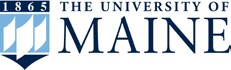 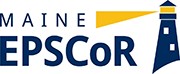 5717 Corbett Hall, Room 444, Orono, ME 04469-5717Phone: (207)-581-2285    Fax:  (207)-581-9487maine.epscor@maine.edu2017 Maine EPSCoR State ConferenceMay 23, 2017McIntire Room, Buchanan Alumni House, University of Maine, Orono DRAFT AGENDA as of 4/19/1711:00 – 12:00 p.m.	Pre-Conference Grant Writing Workshop:  Broader ImpactsJason Charland, Director, Grant Development Office, UMaineLaurie Bragg, Program and Outreach Manager, UMaineLaura Wilson, 4-H Science Professional, UMaine12:00 – 1:00 p.m.	RegistrationLite fare refreshments available1:00 – 1:15 p.m.	Welcome and introduction:Carol Kim, Vice President for Research and Dean of the Graduate School, University of Maine1:15 – 1:45 p.m.	National Science Foundation: Funding OpportunitiesOverview of NSF programs and opportunities Track-1, Track-2, Track-3, & Track-4Tim VanReken, National Science Foundation EPSCoR Program Director1:45 – 2:10 p.m.	Track-1 The Sustainable Ecological Aquaculture Network (SEANET) Highlights and updates on the challenges and opportunities of research in the SEANET project. Now in its third year, this innovative initiative focuses on how social-ecological systems (SES) interact with sustainable ecological aquaculture in coastal communities and ecosystems.Carol Kim, Vice President for Research and Dean of the Graduate School, University of Maine2:10 – 2:30 p.m.	Track-2 NEST and DamsOverview of the New England Sustainability Consortium (NEST) and its Safe Beaches and Shellfish project and the new Future of Dams project.Joseph Zydlewski, Professor, Fisheries Science, UMaine2:30 – 2:50 p.m.	Track-3 SMART: Stormwater Management Resource Team ProgramHear about the successful SMART program working with high school students learning valuable STEM lessons across the state.Mohamed Musavi, Associate Dean, College of Engineering2:50 – 3:05 p.m.	Break3:05 – 3:50 p.m.	NASA EPSCoRTerry Shehata, Director, Maine Space Grant ConsortiumAli Abedi, Professor of Electrical and Computer Engineering, UMaine3:50 – 4:30 p.m.	IDeALucy Liaw, Faculty Scientist and Director of Research Training Programs, Center for Molecular Medicine, Maine Medical Center Research Institute4:30 – 4:45 p.m.	DOE EPSCoRShane Moeykens, Maine EPSCoR4:45 – 4:55 p.m.	USDA EPSCoRShane Moeykens, Maine EPSCoR4:55 – 5:00 p.m.	Wrap Up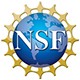 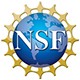 This conference is supported by National Science Foundation awards to Maine EPSCoR at the University of Maine.